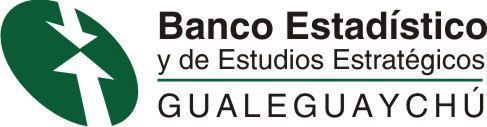 Informe  Nº 58 sobre Canasta Básica de Alimentos, según requerimiento Kilo-calórico.                            	 Medición correspondiente al mes de julio de 2018, efectuada entre los días 01 y 04 de agosto de 2018 –	Es preciso aclarar que desde el mes de abril del corriente año, se incorporó a la medición el supermercado “Día %”, en reemplazo de la “Supervisión del Frigorífico”, esto se hizo respetando la misma metodología.Desde el mes de enero del año 2016,  el Banco Estadístico comenzó a medir la nueva Canasta Básica del INDEC, que a diferencia de la Canasta Básica clásica que se mide desde 1985 por dicho organismo, modifica  la misma en cuanto incluye  nuevos alimentos y bebidas  como manteca, margarina, pera, merluza, leche en polvo, fiambres, vino, cerveza, entre otros; como así también modifica los mililitros y gramos consumidos por el adulto equivalente con una nueva tabla kilo-clórica especificada en la página anterior.         Por lo que esta Canasta incrementa el valor y por lo tanto la “Línea de Indigencia y “Pobreza”. A modo de comparación establecemos el siguiente cuadro:Para dicha medición se relevan los precios de los productos que componen la Canasta Básica en centros comerciales que abarcan distintas áreas de nuestra ciudad, en el período del 1º al 4º día de cada mes. La misma arrojó los siguientes valores: Línea de Indigencia para un adulto equivalente al 04/08/2018: $2.470,25; esta canasta de alimentos marca una variación de 3,81% con respecto a la misma canasta del mes anterior. La Canasta Básica Alimentaria acumula desde enero de 2018 un 18,21%.- Total marca la línea de pobreza, además de los alimentos y bebidas, incluye otros gastos como alquileres, electricidad, gas, agua, comunicaciones, transporte público, educación, útiles escolares, artículos de limpieza, esparcimiento, bienes de cuidado personal, y bienes y servicios estacionales o contingentes. La medición para que un adulto equivalente este sobre la línea de pobreza en el mismo período arrojo: $6.113,87; y para que una familia tipo (dos mayores entre 30 y 59 años y dos menores, uno de 6 y otro de 8 años) no sea pobre en Gualeguaychú, necesitó al 04/08/2018: $18.892,85; representando una variación con respecto al mes anterior de 3,20%, desde enero de 2018 el acumulado es de un 17,98% Se incorpora el listado del promedio de precios de algunos productos tomados en los distintos centros comerciales: Productos						Precio promedio al 04/08
A continuación, mostramos distintos escenarios de familias posibles y el monto que debería ingresar en las mismas con los valores de la nueva canasta en la ciudad de Gualeguaychú para no ser indigentes C.B.A. (Canasta Básica de Alimentos) y para no ser pobres C.B.T. (Canasta Básica Total) al 04 de agosto de 2018.-Familia de dos adultos de entre  59 años con una hija de 16 y un varón de17 años: 		      C.B.A.: $  8.843,49				C.B.T.: $21.887,65 Familia de dos adultos de entre  59 años con 2 hijos varones de 5, 10 y una niña de 15 años: C.B.A.: C.B.A.: $ 9.708,08			C.B.T.: $ 24.027,50.-Familia de dos adultos de entre  59 años con una hija de 14 y dos hijos varones de 16 y 18 años.C.B.A.: $ 11.313,74				C.B.T.: $ 28.001,52.-Se agrega un gráfico para ver la evolución de la Canasta Básica Total.-Carlos J. ElgartProfesor. Lic. en Cs. PolíticaNecesidades energéticas y unidades consumidoras según edad y sexo- Gualeguaychú-Necesidades energéticas y unidades consumidoras según edad y sexo- Gualeguaychú-Necesidades energéticas y unidades consumidoras según edad y sexo- Gualeguaychú-Necesidades energéticas y unidades consumidoras según edad y sexo- Gualeguaychú-Necesidades energéticas y unidades consumidoras según edad y sexo- Gualeguaychú-EdadSexoNecesidades Unidades consumidorasC. B. A.Menor de un añoAmbos9520.35$864,591 añoAmbos1.0300.37$913,992 añosAmbos1.2770.46$1.136,313 añosAmbos1.4090.51$1.259,834 añosAmbos1.5180.55$1.358,645 añosAmbos1.6430.60$1.482,156 añosAmbos1.7600.64$1.580,967 añosAmbos1.8130.66$1.630,368 años1.8650.68$1.679,779 años1.9100.69$1.704,4710 años2.1920.79$1.951,5011 años2.2550.82$2.025,6012 años2.3470.85$2.099,7113 años2.4720.90$2.223,2214 añosVarones2.6500.96$2.371,4415 años2.7601.00$2.470,2516 años2.8281.03$2.544,3517 años2.8811.04$2.569,0610 añosMujeres1.9180.70$1.729,1711 añosMujeres1.9860.72$1.778,5812 añosMujeres2.0510.74$1.827,9813 años2.0890.76$1.877,3914 años2.1000.76$1.877,3915 años2.1160.77$1.902,0916 años2.1110.77$1.902,0917 años2.1240.77$1.902,0918 a 29 añosVarones2.8261.02$2.519,65 45 añosVarones2.7581.00$2.470,2546 a 60 añosVarones2.7501.00$2.470,2561 a 75 años2.2880.83$2.050,3118 a 29 años2.1060.76$1.877,39 45 añosMujeres2.1110.77$1.902,0946 a 60 años2.0900.76$1.877,3961 a 75 años1.8600.67$1.655,07Fuente: de consumos  Kilo-calóricos -INDEC, Encuesta Permanente de HogaresFuente: de consumos  Kilo-calóricos -INDEC, Encuesta Permanente de HogaresFuente: de consumos  Kilo-calóricos -INDEC, Encuesta Permanente de HogaresCanasta BásicaTradicional (desde 1985-2016)Actual (Región Pampeana)Kgs de sólidos36.09042.210Mililitros16.74014.760pan común x kilo$40,71arroz 00000 ( x kilo)$22,81harina de trigo 000 ( x kilo)$21,36harina de maíz ( x kilo)$34,11Fideos (mostachones) paquete x 500 grs$31,69azúcar X kilo$20,90dulce de leche X pote de 400 grs $43,91dulce de batata en caja (x kilo)$55,85papa común X kilo$12,76batata X kilo$25,16acelga X kilo$48.15cebolla X kilo$26,16lechuga X kilo$57,78tomate X kilo$62,76zanahoria X kilo$21,04zapallo X kilo$16,76banana X kilo$32,98pera x kilo$27,56manzana X kilo$32,78naranja X kilo$24,32asado X kilo$154,56carne picada común X kilo$76,40hígado (x kilo)$46,67falda con hueso X kilo$81,80nalga X kilo$178,75merluza (x kilo)$171,25pollo (x kilo)$41,94huevo X unidad$4,31queso crema X pote de 300 grs$53,33queso cuartirolo X kilo$139,16queso Sardo X kilo$258,40leche en sachet x litro$24.65leche en polvo X 800 grs$194,11manteca x 100 grs$27,40jugo en polvo (sobre x 18 grs)$5,53caldo concentrado (caja X 114grs)$35,14aceite mezcla X litro$44,26cerveza X litro (botella retornable)$52,08